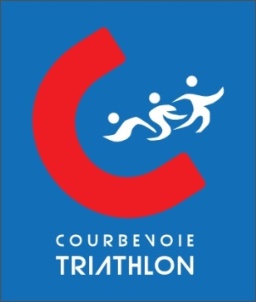 NOM et prénom (de l’enfant) : ……………………………………………………………………………………………..………..Date de naissance : …………………………………………………………………………………………………………………………Je souhaite avoir une facture pour mon CE :OuiNonNOM et prénom (de l’enfant) : ……………………………………………………………………………………………..………..Date de naissance : …………………………………………………………………………………………………………………………Je souhaite avoir une facture pour mon CE :OuiNon* souligner l'adresse mail où les informations seront envoyées (entraînements, compétitions …)* souligner l'adresse mail où les informations seront envoyées (entraînements, compétitions …)* souligner l'adresse mail où les informations seront envoyées (entraînements, compétitions …)* souligner l'adresse mail où les informations seront envoyées (entraînements, compétitions …)* souligner l'adresse mail où les informations seront envoyées (entraînements, compétitions …)* souligner l'adresse mail où les informations seront envoyées (entraînements, compétitions …)Autorisation parentaleJe soussigné, …………………………………………. en tant que père/mère, autorise mon enfant……………………………………….Je soussigné, …………………………………………. en tant que père/mère, autorise mon enfant……………………………………….Je soussigné, …………………………………………. en tant que père/mère, autorise mon enfant……………………………………….Je soussigné, …………………………………………. en tant que père/mère, autorise mon enfant……………………………………….Je soussigné, …………………………………………. en tant que père/mère, autorise mon enfant……………………………………….Je soussigné, …………………………………………. en tant que père/mère, autorise mon enfant……………………………………….à être inscrit au club de triathlon pendant la saison 2019 /2020à être inscrit au club de triathlon pendant la saison 2019 /2020à être inscrit au club de triathlon pendant la saison 2019 /2020à être inscrit au club de triathlon pendant la saison 2019 /2020à être inscrit au club de triathlon pendant la saison 2019 /2020L’adhésion au club vaut acceptation du règlement intérieurL’adhésion au club vaut acceptation du règlement intérieurL’adhésion au club vaut acceptation du règlement intérieurL’adhésion au club vaut acceptation du règlement intérieurL’adhésion au club vaut acceptation du règlement intérieur